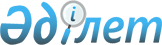 О признании некоторых постановлений утратившими силуПостановление акимата Алматинской области от 03 марта 2015 года № 107      В соответствии со статьей 43-1 Закона Республики Казахстан от 24 марта 1998 года "О нормативных правовых актах", акимат Алматинской области ПОСТАНОВЛЯЕТ:

      1. Признать утратившими силу:

      1) Постановление акимата Алматинской области от 5 ноября 2012 года №347 "Об определении мест размешения и удаления отходов производства и потребления" (зарегестрировано Департаментом юстиции Алматинской области 27 ноября 2012 года № 2204, опубликовано в газетах "Жетісу" и "Огни Алатау" 11 декабря 2012 года № 139);

      2) Постановление акимата Алматинской области от 20 июня 2012 года № 190 "Об определении мест размещения и удаления отходов производства и потребления" (зарегестрировано Департаментом юстиции Алматинской области 20 июля 2012 года № 2099, опубликовано в газетах "Жетісу" и "Огни Алатау" 31 июля 2012 года № 85);

      3) Постановление акимата Алматинской области от 13 мая 2013 года № 134 "О внесении дополнений в постановление акимата области от 5 ноября 2012 года № 347 "Об определении мест размешения и удаления отходов производства и потребления" (зарегестрировано Департаментом юстиции Алматинской области 12 июня 2013 года № 2374, опубликовано в газетах "Жетісу" и "Огни Алатау" 27 июня 2013 года № 77).

      2. Государственному учереждению "Управление земельных отношений Алматинской области" (Умаров Ж.) принять необходимые меры, вытекающие из настоящего постановления и направить данное постановление в официальные и периодические печатные издания для опубликования.

      3. Контроль за исполнением настоящего постановления возложить на руководителя аппарата акима области Дюсембинова С.М.


					© 2012. РГП на ПХВ «Институт законодательства и правовой информации Республики Казахстан» Министерства юстиции Республики Казахстан
				
      Аким Алматинской области

А. Баталов
